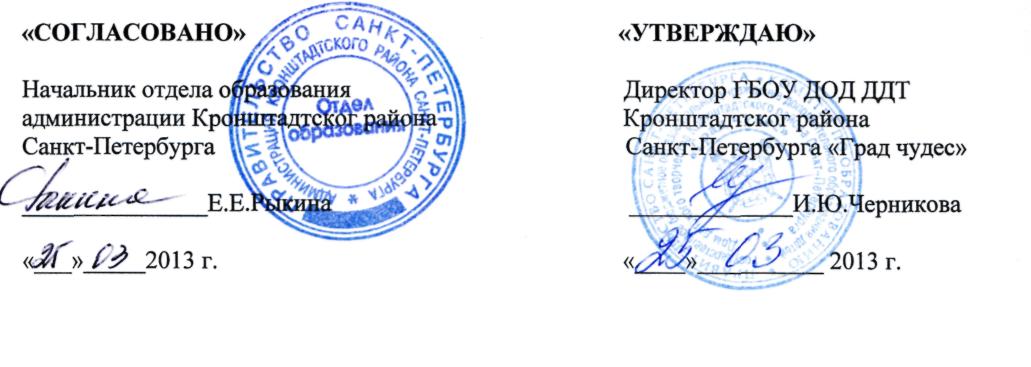 ПОЛОЖЕНИЕо проведении XXI районного фестиваля творчества юных«Феерия детства»1. Общие положения1.1. Районный фестиваль творчества юных «Феерия детства» (далее – Фестиваль) проводится с целью сохранения, поддержки и развития творческой активности подрастающего поколения.Задачи:развитие и воспитание духовно-нравственных, толерантных, патриотических и эстетических чувств детей, подростков и молодежи;воспитание художественного вкуса и приобщение исполнителей к лучшим образцам отечественной культуры и искусства;выявление и поощрение способных, творчески одаренных детей;создание среды творческого общения среди обучающихся и педагогов;обмен опытом работы творческих коллективов, студий и объединений Кронштадта, Санкт-Петербурга и содействие процессу создания новых.1.2. Организаторами Фестиваля являются: Отдел образования администрации Кронштадтского района Санкт-Петербурга;ГБОУ ДОД ДДТ Кронштадтского района Санкт-Петербурга «Град чудес».1.3 Организацию и проведение Фестиваля осуществляет ГБОУ ДОД ДДТ Кронштадтского района Санкт-Петербурга «Град чудес».2. Участники фестиваля2.1. К участию в Фестивале приглашаются коллективы ДОУ, ОУ Кронштадта, Санкт-Петербурга, учреждений дополнительного образования и культуры, воспитанников социально-реабилитационных центров.2.2. Фестиваль проводится в 4-х возрастных группах:1-я группа: - дошкольники;2-я группа: -7-10 лет; 3 –я группа: -11-13 лет; 4-я группа: -14-18 лет. 3. Сроки и место проведения3.1. Дата проведения Фестиваля апрель – май 2013 года (дата, время проведения указаны по номинациям).3.2. Место проведения Фестиваля: на базе ГБОУ ДОД Дом детского творчества «Град чудес» (пр. Ленина, д.51; тел. 435-07-41)3.3. Заявка (по установленной форме, в печатном виде) на участие в Фестивале принимается до 3 апреля 2013 года (см. приложение № 1)по адресу: . Кронштадт, пр. Ленина, д. 51, ДДТ «Град чудес»; телефон/факс 435-07-41 – заместитель директора Астраханцева Альбина Ивановна4. Условия проведения4.1. Фестиваль проводится по трем темам:«Любимый город» (тема посвящена 310-летию Санкт-Петербурга);«Земля – общий дом» (2013 год в РФ объявлен Годом окружающей среды);«Кронштадтский Морской собор» (к празднованию 100-летия Кронштадтского Морского собора)4.2.Номинации:4.2.1. Фестиваль вокально-хоровых коллективов и исполнителей популярной музыки. Проводится в форме концерта.Условия участия:К участию в фестивале приглашаются солисты, вокальные ансамбли, хоры ДОУ, ОУ, УДОД, культурно-досуговых учреждений, подростковых клубов.Продолжительность выступления каждого учреждения не должна превышать 10 минут;Соответствие репертуара теме фестиваля;Недопустимо использовать фонограммы «+»Место и сроки проведения: Фестиваль проводится на базе ГБОУ ДОД Дом детского творчества «Град чудес» (пр. Ленина, д. 51) 24 апреля 2013 года в 16.00.Заявки на участие принимаются до 15 апреля 2013 года (см. приложение № 7).В зависимости от поступления заявок на фестиваль даты и время могут измениться.Награждение:Все участники Фестиваля награждаются Дипломами участников.4.2.2. «Танцевальная мозаика». Проводится в форме концерта.Условия участия:К участию в фестивале приглашаются солисты, танцевальные, хореографические коллективы ДОУ, ОУ, УДОД, культурно-досуговых учреждений, подростковых клубов. Продолжительность выступления каждого коллектива не должна превышать 10 минут; Репертуар по выбору участников.Место и сроки проведения: Фестиваль проводится на базе ГБОУ ДОД Дом детского творчества «Град чудес» (пр. Ленина, д. 51) 27 апреля 2013 года в 12.00.Заявки на участие принимаются до 22 апреля 2013 года (см. приложение № 4).Награждение:Все участники Фестиваля награждаются Дипломами участников.4.2.3. Литературно – поэтическое творчество. Проводится в форме конкурса.Условия участия:В конкурсе принимают участие обучающиеся образовательных учреждений Кронштадтского района Санкт-Петербурга всех типов и видов, учреждений культуры, но не более 3 чтецов (коллективов) от учреждения.Конкурс проводится в 4-х возрастных группах:1-я группа: - дошкольники;2-я группа: -7-10 лет; 3 –я группа: -11-13 лет; 4-я группа: -14-18 лет. Выступления оцениваются по следующим критериям: Художественное слово (чтецы). Критерии оценок: исполнительское мастерство, оригинальность, сценическая культура, соответствие репертуара психолого-возрастным особенностям, темам. Продолжительность выступления не более 3 минут.Литературно-музыкальная композиция (литературная композиция). Критерии оценок: целостность композиции, исполнительское мастерство, сценическая культура, драматургия, соответствие репертуара психолого-возрастным особенностям, темам, художественное оформление номера. Продолжительность не более 7 минут.Тексты авторских произведений подаются в оргкомитет с заявкой с полными данными автора.Место и сроки проведения: 1 этап – отборочный – проводится в образовательных учреждениях до 15 апреля 2013 года;2 этап – районный – проводится на базе ДДТ «Град чудес» 23 апреля 2013 года в 16 часов.Заявки на участие принимаются до 17 апреля 2013 года (см. приложение № 6).Награждение:Победители конкурса награждаются Дипломами победителя.4.2.4. «Юный музыкант». Фестиваль проводится в форме концерта-встречи.Условия участия:К участию приглашаются обучающиеся учреждений дополнительного образования детей, культурно-просветительских учреждений в возрасте от 7 до 18 лет, в следующих номинациях:фортепиано (солисты, фортепианные ансамбли);струнные инструменты;духовые и ударные инструменты;народные инструментыМесто и сроки проведения: Фестиваль «Юный музыкант» проводится на базе ГБОУ ДОД Дом детского творчества «Град чудес» (пр. Ленина, д. 51) 20 апреля 2013 года в 11.00.Заявки на участие принимаются до 15 апреля 2013 года (см. приложение № 3).Продолжительность выступления каждого учреждения до 15 минут;Репертуар по выбору участников.Награждение:Все участники Фестиваля награждаются Дипломами участников.4.2.5. «Мода. Мода. Мода.». Проводится в форме дефиле. Условия участия:К участию в фестивале «Мода. Мода. Мода.» приглашаются детские коллективы, занимающиеся моделированием и шитьем одежды по следующим направлениям:Одежда для кухни (фартуки, косынки и др.);Одежда для дома и сна (ночная рубашка, халат, брюки, блузка и др.);Вечерний наряд;Спортивная одежда;Коллективная работа (коллекция одежды, не предназначенная для бытового использования) др.Представляются работы, выполненные за период 2012-2013 учебного года.Для музыкального сопровождения выступления руководитель представляет в оргкомитет фонограмму на CD носителе до 25 апреля 2013 года.Место и сроки проведения: Фестиваль проводится на базе ГБОУ ДОД Дом детского творчества «Град чудес» (пр. Ленина, д. 51) 26 апреля 2013 года в 16.00.Заявки подаются в срок до 20 апреля 2013 года (см. приложение № 5).Награждение:Каждый коллектив награждается Дипломом за участие в фестивале «Мода. Мода. Мода.».4.2.6. «Театральная весна в Кронштадте». Проводится в форме фестиваля. Условия участия:Возраст участников – от 6 лет до 17 лет.К участию допускается спектакль без формальных или жанровых ограничений, как на литературной основе, так и представляющий собой свободную драматическую композицию. Он может включать в себя вокальные, хореографические элементы, пантомиму, клоунаду и прочее. Продолжительность спектакля – не более 1 часа.Каждый коллектив представляет афишу.Заявки на участие в фестивале «Театральная весна в Кронштадте» принимаются до 8 апреля 2013 года (см. приложение № 2).Место и сроки проведения: Фестиваль проводится на базе ГБОУ ДОД Дом детского творчества «Град чудес» (пр. Ленина, д. 51) с 15 апреля по 20 апреля 2013 года.Награждение:Каждый коллектив награждается Дипломом за участие в фестивале «Театральная весна в Кронштадте».4.2.7. Выставка – конкурс декоративно - прикладного, художественного и технического творчества. Проводится в форме конкурса.Условия участия:В выставке - конкурсе принимают участие обучающиеся образовательных учреждений Кронштадтского района Санкт-Петербурга всех типов и видов, учреждений культуры. Выставка - конкурс проводится в 4-х возрастных группах:1-я группа: - дошкольники;2-я группа: -7-10 лет; 3 –я группа: -11-13 лет; 4-я группа: -14-18 лет. Содержание выставки- конкурса:художественная обработка дерева, работы из природного материала;вязание, кружевоплетение, макраме, ткачество;вышивка;бисероплетение;художественная обработка ткани (выжигание по ткани, батик, аппликация, коллаж и др.); обработка кожи, меха;кукла, мягкая игрушка;керамика, изделия из пластических масс;макетирование, бумагопластика;изобразительное искусство;смешанная техника.Требования к оформлению выставочных работ:Выставочные работы сопровождаются этикеткой размером  х 4см, выполненной на компьютере (шрифт TimesNewRoman, размер 16 кегль) и содержащей следующую информацию: наименование работы, Ф.И. и возраст автора, образовательное учреждение, Ф.И.О. руководителя.Плоскостные работы должны быть оформлены в рамки, иметь крепление для размещения на вертикальной поверхности. Объемные работы должна быть устойчивыми, приспособленными к экспонированию.Критерии оценки:соответствие тематике; создание художественного образа (оригинальное композиционное решение, цветовая и смысловая выразительность);техническое исполнение;уровень выставочного дизайна.Место и сроки проведения: Выставка - конкурс проводится на базе ГБОУ ДОД Дом детского творчества «Град чудес» (пр. Ленина, д.51) с 22 апреля по 13 мая 2013 года.Поступление экспонатов и оформление выставки с 18 по 22 апреля 2013 года с 10.00 до 18.00.Заявки (по установленной форме) на участие в выставке - конкурсе принимаются до 14 апреля 2013 года (см. приложение № 8)Награждение:Победители выставки – конкурса награждаются Дипломами победителя в 4-х возрастных группах.5. Награждение5.1. По итогам Фестиваля каждое учреждение, представившее участников на Фестиваль, будет отмечено благодарственным письмом отдела образования администрации Кронштадтского района Санкт-Петербурга;5.2. Награждение по каждой номинации проводится по условиям положения.Приложение № 1Заявки принимаются в печатном видеXXI ФЕСТИВАЛЬ ТВОРЧЕСТВА ЮНЫХ«ФЕЕРИЯ ДЕТСТВА»ЗАЯВКАна участие в районном фестивале творчества юных___________________________________________________________________(наименование учреждения)Руководитель учреждения«____»______________ 2013 г.Приложение № 2Заявки принимаются в печатном видеXXI ФЕСТИВАЛЬ ТВОРЧЕСТВА ЮНЫХ«ФЕЕРИЯ ДЕТСТВА»Заявка на участие в фестивале «Театральная весна в Кронштадте»Учреждение:_________________________________________________________Название коллектива:__________________________________________________Руководитель:_________________________________________________________(ФИО полностью, должность)Контактные телефоны: ___________________________________________________Автор и название пьесы, инсценировки:________________________________________________________________________________________________________________________________Жанр__________________________________________________________________Возраст участников______________________________________________________Количество участников___________________________________________________Продолжительность спектакля_____________________________________________Техническое оснащение __________________________________________________Руководитель «____»______________ 2013 г.Приложение № 3Заявки принимаются в печатном видеXXI ФЕСТИВАЛЬ ТВОРЧЕСТВА ЮНЫХ «ФЕЕРИЯ ДЕТСТВА»Заявка на участие в Фестивале«Юный музыкант»Название организации	ФИО руководителя (полностью)__________________________________________________Контактный телефон_____________________________________________________________ФИО участника (полностью), класс, возраст_____________________________________________________________________________________________________________________Программа выступления с указанием ФИО композитора, хронометраж_____________________________________________________________________________________________________________________________________________________________________________Руководитель учреждения«_____»______________2013г.Приложение № 4Заявки принимаются в печатном видеXXI ФЕСТИВАЛЬ ТВОРЧЕСТВА ЮНЫХ «ФЕЕРИЯ ДЕТСТВА»Заявка на участие в фестивале «Танцевальная мозаика»Название организации	Название коллектива __________________________________________________________ФИО руководителя, концертмейстера (полностью)___________________________________________________________________Контактный телефон____________________________________________________________Количество участников выступления____________________________________________Программа выступления ________________________________________________________________________________________________________________________________________________________________________________________________________________________________________Технические условия (фортепиано,CD, DVD, минидиск, микрофон и т.д.)___________________________________________________________________Руководитель______________________________«_____»______________2013 г.Приложение № 5Заявки принимаются в печатном видеXXI ФЕСТИВАЛЬ ТВОРЧЕСТВА ЮНЫХ «ФЕЕРИЯ ДЕТСТВА»Заявка на участие в фестивале «Мода. Мода. Мода.»Название организации	                             (учреждение доп. образования, культурно-просветительское учрежд. и др.)ФИО руководителя (полностью), контактный телефон _____________________________________________________________________________Для участия в дефиле представлены следующие модели одежды:Руководитель________________________________                                                                     «_____»______________2013г.Приложение № 6Заявки принимаются в печатном видеXXI ФЕСТИВАЛЬ ТВОРЧЕСТВА ЮНЫХ «ФЕЕРИЯ ДЕТСТВА»Заявка на участие в конкурсе литературно-поэтического творчестваНазвание организации_________________________________________________________ФИО руководителя объединения (полностью) ______________________________________Контактный телефон руководителя _______________________________________________ФИ участника (полностью), класс_________________________________________________Программа выступления с указанием ФИ автора, хронометраж________________________________________________________________________________________________________________________________________________________________________________Технические условия (фортепиано,CD, DVD, минидиск, микрофон и т.д.)__________________________________________________________________________Руководитель______________________________________________________«_____»_______________ 2013 г.Приложение № 7Заявки принимаются в печатном видеXXI ФЕСТИВАЛЬ ТВОРЧЕСТВА ЮНЫХ «ФЕЕРИЯ ДЕТСТВА»Заявка на участие в Фестивале вокально-хоровых коллективов и исполнителей популярной музыкиНазвание организации	                                                          (ОУ, культурно-просветительское учрежд. и др.)ФИО руководителя, концертмейстера (полностью)_______________________________________________________Контактный телефон_________________________________________________Количество участников выступления__________________________________Программа выступления с указанием ФИ авторов, названия произведения__________________________________________________________________________________________________________________________________________________________________________________________________________Технические условия (фортепиано,CD, DVD, минидиск, микрофон и т.д.)___________________________________________________________________Руководитель _________________________«___»_____________2013 г.Приложение № 8Заявки принимаются в печатном видеXXI ФЕСТИВАЛЬ ТВОРЧЕСТВА ЮНЫХ «ФЕЕРИЯ ДЕТСТВА»Заявка на участие в выставке – конкурсе декоративно-прикладного, художественного и технического творчестваДля ОУДля УДОДРуководитель«____»__________________ 2013 г.№ п/пНоминацияФИО ответственного, контактный телефон (e-mail)№ п/пФ.И. участникаКлассНаправлениеНазвание работы№ п/пНазвание работы,  техника Фамилия, имя, участникаВозрастОбразовательное учреждение, классФ.И.О. педагога (полностью), контактный телефон№ п/пНазвание работы,  техника Фамилия, имя, участникаВозрастТворческое объединение, учреждение, год обученияФ.И.О. педагога (полностью), контактный телефон